INSTITUTE OF AERONAUTICAL ENGINEERING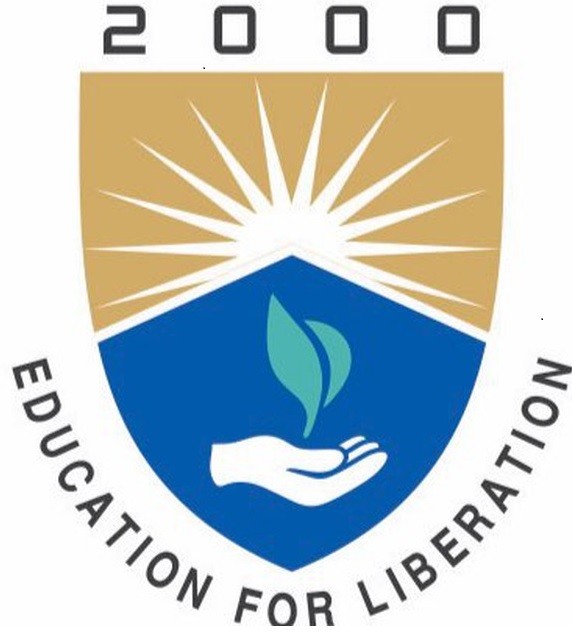 (Autonomous)Dundigal, Hyderabad - 500 043COMPUTER SCIENCE AND ENGINEERING TECH TALK TOPICS COURSE OBJECTIVES: The students will try to learn: COURSE OUTCOMES: After successful completion of the course, students should be able to:TECH TALK TOPICS:Course Coordinator:	HOD CSECourse TitleCourse CodeProgramSemesterCourse TypeRegulationCourse StructureTheoryTheoryTheoryPracticalPracticalCourse StructureLectureTutorialsCreditsLaboratoryCreditsCourse StructureCourse CoordinatorS.NoTitle of the TopicSourcePub lisherCO’s12345678910